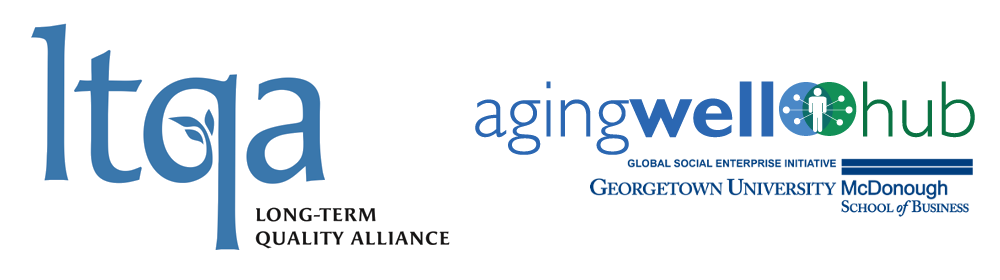 Technology SummitTransforming the Experience of Care in the Home:Opportunities and ChallengesApril 9 and 10, 2018Fisher Colloquium, McDonough School of BusinessGeorgetown UniversityMonday, April 98:00 am 	Registration 8:30		Welcome			Carol Raphael, Chair, LTQA			Bill Novelli, AgingWell Hub8:45		How the Summit Will Work			Liddy Manson, AgingWell Hub			Larry Atkins, Executive Director, LTQA9:00		Keynote Address:   “Holistic Care and the Imperative and Opportunity for Transformation of In-Home Support”Dr. Vivek Garg, Chief Medical Officer, New Markets and Business Development, CareMore Health Plan.9:45		Panel One:  Technologies that Promote IndependenceModerator:   Mark Hanson – George Washington UniversityConsumer/Provider/Plan RepresentativesGail Hunt – National Alliance for CaregivingKelly Buckland – NCILBarbara Merrill – ANCORChris Palmieri – CCAInnovators/EntrepreneursKatie Schmidt – formerly, Homecare AdvantageLainie Muller – Alarm.com  Todd Walrath – Homecare.comJake Swanton – Lyft11:30		Roundtable Discussion12:30		Lunch“The Future of Assistive Technology and its Role in Transforming the Experience of Care in the Home”Dr. Rory Cooper, Director, Human Engineering Research Labs, University of Pittsburgh2:00		Panel Two: Technologies that Enable Cross-Sector CollaborationModerator:  Brittany Weinberg – Aging 2.0  Consumer/Provider/Plan RepresentativesAnne Tumlinson – Daughterhood.orgJohn Tschida – AUCDMerrill Friedman – AnthemSEIU (Invited)Innovators/EntrepreneursHonor (Invited)Lois Simon – Vela (SeniorLink)Dirk Peters – CareGeneralGeoffrey Nudd – ClearCare 3:30		Roundtable Discussion5:15		ReceptionTuesday, April 108:30 		Coffee and Pastries9:00		Keynote Address:   “Disrupting Home Care – The Investor View of Technology” Nancy Ann DeParle – interviewed by Liddy Manson9:45		Panel Three:  Virtual Delivery SystemsModerator:  Charlene Frizzera – Leavitt Partners Consumer/Provider/Plan RepresentativesAbe Rafi – The ARCSarah Triano – CenteneHenry Claypool – Claypool ConsultingInnovators/EntrepreneursPete Celano – MedStar Adam Barth – AviziaBrian Yarnell – Blue Stream Health 11:30		Roundtable Discussion 12:30		Lunch and Closing RoundtablesMeeting Big Needs and Transforming LTSS Through Technology – What Could Accelerate Change?1:30   		Summit Closing – What Next?